Agenda ALV WPOG							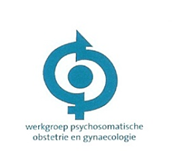 Datum: 8-3-2018	Tijd: 16:45 - 17:15 uurLocatie: NH-hotel Leeuwenhorst, Langelaan 3, 2211 XT NoordwijkerhoutOpeningNotulen ALV 22-2-2017Jaarverslag 2017Financieel jaarverslag 2017 en begroting 2018Visie en voornemens WPOG-bestuurISPOG 2019Vrije inbreng ledenMutaties bestuurRondvraag